AbstrakJUDUL INVENSIInvensi ini mengenai…………. (gabungan bidang teknik invensi dan ringkasan invensi tidak boleh lebih dari 200 kata)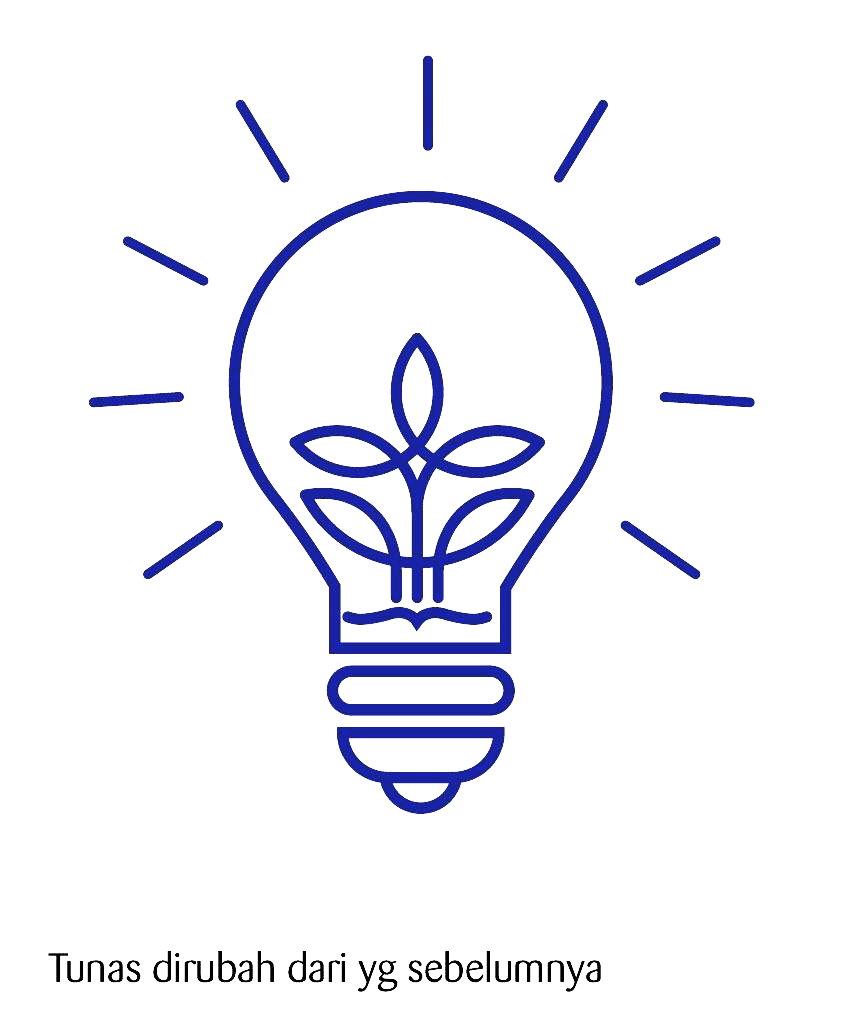 Gambar 1.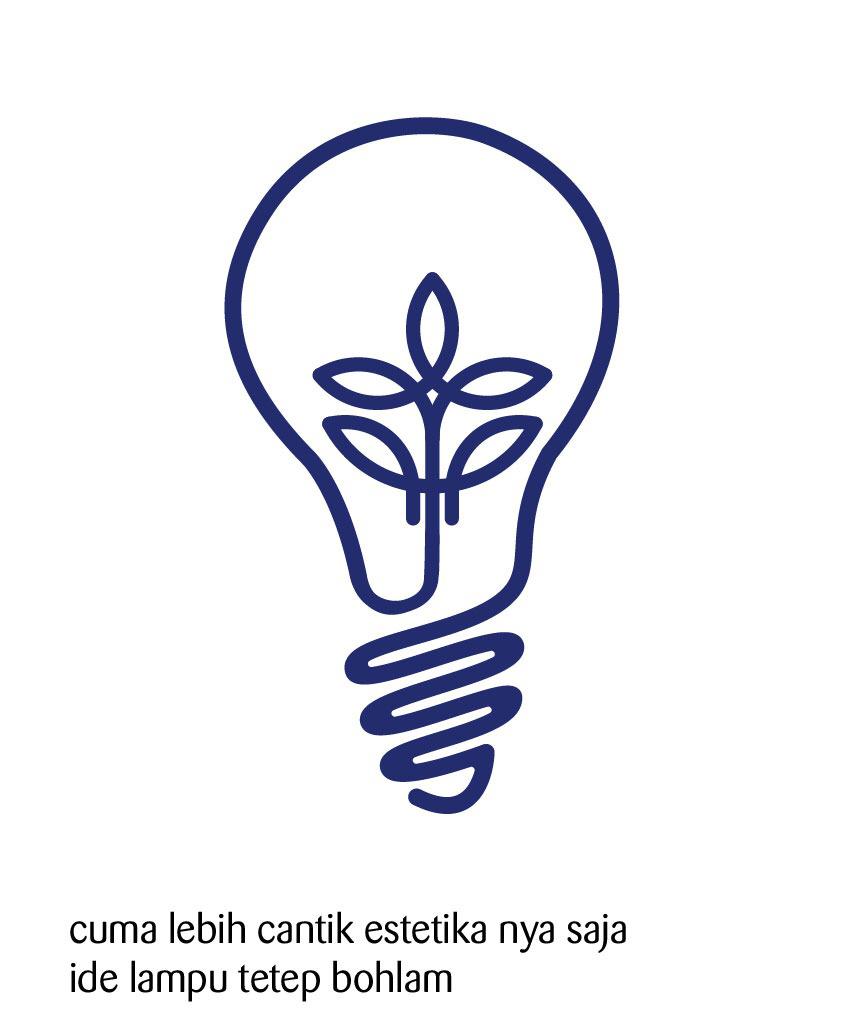 Gambar 2.